Přírodopis   Obecné informace: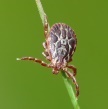 Pozor klíšťata – v Česku se prý šíří nové druhy klíšťat, zájemcům posílám odkaz na zajímavé informace: https://www.novinky.cz/veda-skoly/clanek/v-cesku-se-siri-nove-druhy-klistat-vedci-prosi-verejnost-o-pomoc-40327887#seq_no=2&dop_ab_variant=0&dop_source_zone_name=novinky.web.nexttoart&dop_req_id=cwWnYdNF4kn-202006171328&source=article-detail Přeji všem moc krásné prázdniny! Užívejte si je, dávejte na sebe pozor, buďte ohleduplní a nově i prosím dodržujte hygienická pravidla a vytvořte si sprábvné hygienické návyky.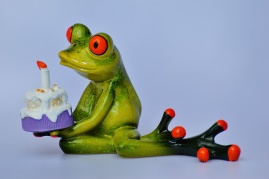 GRATULACE VÁM VŠEM K PŘIJETÍ NA STŘEDNÍ ŠKOLY!!! Zápisový lístek musíte odevzdat nejpozději do 5 pracovních dnů po nejzazším termínu zveřejnění seznamu přijatých uchazečů, tj. do 23. června 2020!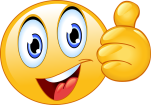 Samostudium pro zájemce od 22. června 2020:  Níže uvedené odkazy doporučuji zájemcům a hlavně těm, kteří na svých vybraných školách budou mít BIOLOGII  ! 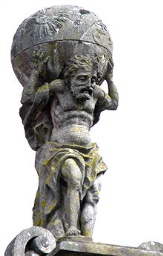 ČOVĚK A ZEMĚ   Výuková videa: Vývoj člověka na Zemihttps://www.youtube.com/watch?v=y_xJwv1rakAhttps://www.youtube.com/watch?v=lNLOP7ANagIJak člověk měnil světhttps://www.youtube.com/watch?v=aUgV2pfuStEhttps://www.youtube.com/watch?v=5czysr7vJhMMnožství lidí na Zemihttps://www.youtube.com/watch?v=imawkdI3rHYPůda a její významhttps://www.youtube.com/watch?v=PArKw7dY4JM&t=54shttps://www.youtube.com/watch?v=Wnt5xmeJxUUBlahodárná vodahttps://www.youtube.com/watch?v=Ge7Wwkj0eDoVzduchhttps://www.youtube.com/watch?v=daUb_-I4mFc+Bylo mi ctí spolupracovat s vámi, moci vám předávat informace a setkávat se s vámi všemi! Děkuji za vzájemné obohacení a přeji vám mnoho zdraví a štěstí při dalších vašich životních krocích. Buďte prosím slušnými lidmi. V. Koukalová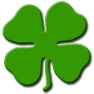 Závěrem mi dovolte jeden citát, který tu zanechal římský filozof Seneca:„Pokud žiješ v souladu s přírodou, nikdy nebudeš chudý, pokud žiješ podle mínění lidí, nikdy nebudeš bohatý.“ Seneca římský filozof -4 - 65 př. n. l. O životě, O lidech, O penězích
Zdroj: https://citaty.net/citaty-o-prirode/A loučím se s vámi fotografií našeho Lojzy, kterou jsem nazvala „Když knihy uspí veverku“ 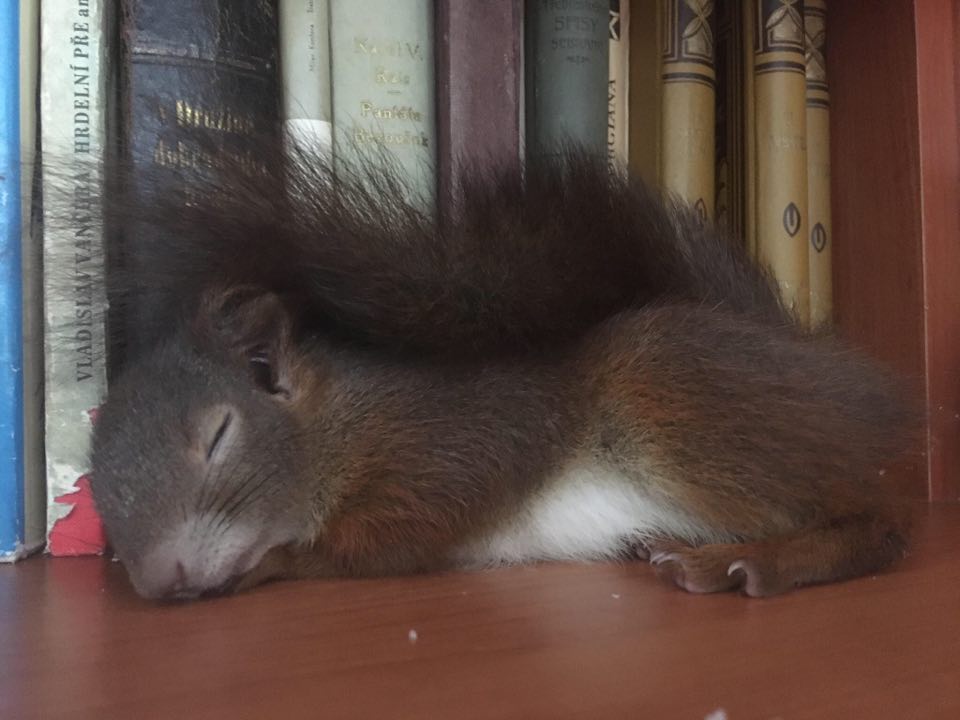 